Beatrice 77 Livestock Bred Cow Vacc Sheet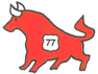 Name:_________________________  Sale Date:________ # of Hd:_____Date of vaccination:______________   OCV’d:   YES   or    NOBull bred:______________________   AI bred:______________________Bull in:__________ Bull out:_________  Ultrasound Date:_____________Calving Date:____________________PREGNANCY PROTECTION			SCOUR VACC______Bovi-Shield Gold FP5 VL5 HB			_____Scour Bos 9______Vista 5 VL5 SQ					_____Scour Bos 4______Express FP 5-VL5					_____Guardian______CattleMaster 4 + VL5					_____Scour Guard 4KC______CattleMaster Gold FP5 L5				_____Bovine Pili Shield______PregGuard Gold FP 10				_____Autogenous______ViraShield 6 VL5 HB			______Triangle 10 HB______ReproSTAR VL5 HB					PINKEYE______StayBred VL5						YES    or    NOOther:________________________________	Product:___________________PARASITE CONTROL					CLOSTRIDIALDate:__________________________			_____Vision 7Type:   Drench    Injectable    Pour-on			_____Vision 8Brand:_________________________			_____Alpha 7								_____Caliber 7								_____Ultrabac 7								_____Ultrabac 8NOTES/INFORMATION YOU WANT ANNOUNCED:


DVM Signature:_______________________________________Name:______________________________________________Vet Clinic:____________________________________________